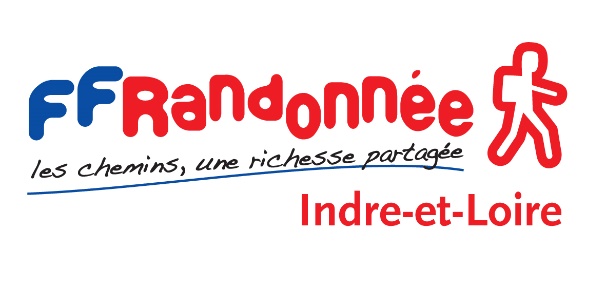 LES ARPENTEURS PANZOULTAIS ATTESTATION  QUESTIONNAIRE DE SANTE «  QS-Sport »- Pratiquants MajeursJe soussigné M/Mme  (Prénom, Nom)……………………………………………………………Atteste avoir renseigné le questionnaire de santé et avoir :         Répondu NON à toutes les questions ; je fournis cette attestation à mon club lors          de mon renouvellement de licence.         Répondu OUI à une ou plusieurs question(s) ; je fournis un certificat médical de             non contre-indication à la pratique sportive lors de mon renouvellement de licence(Rayer la mention inutile)                                                                                                  Date et signature